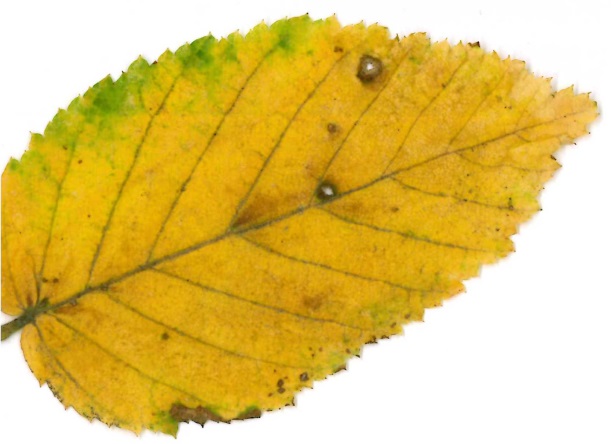 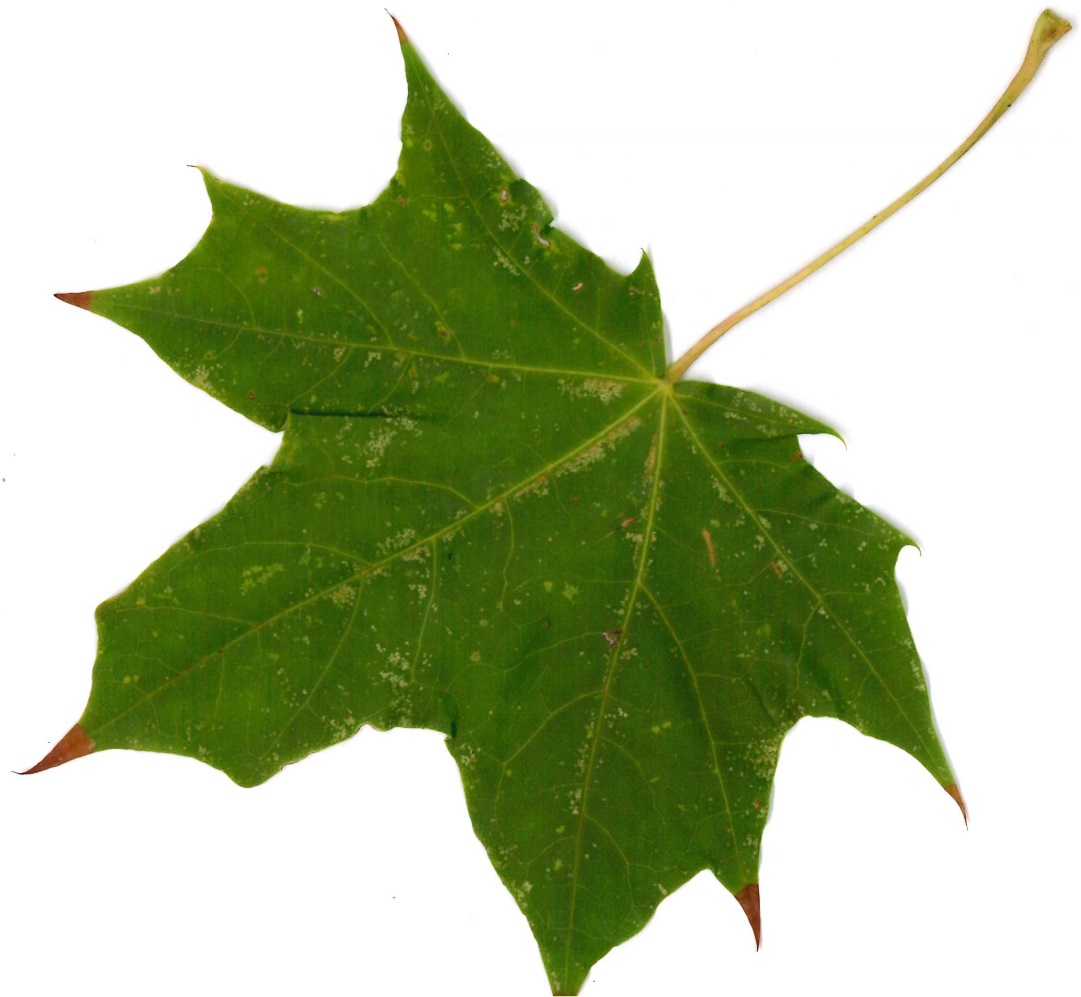 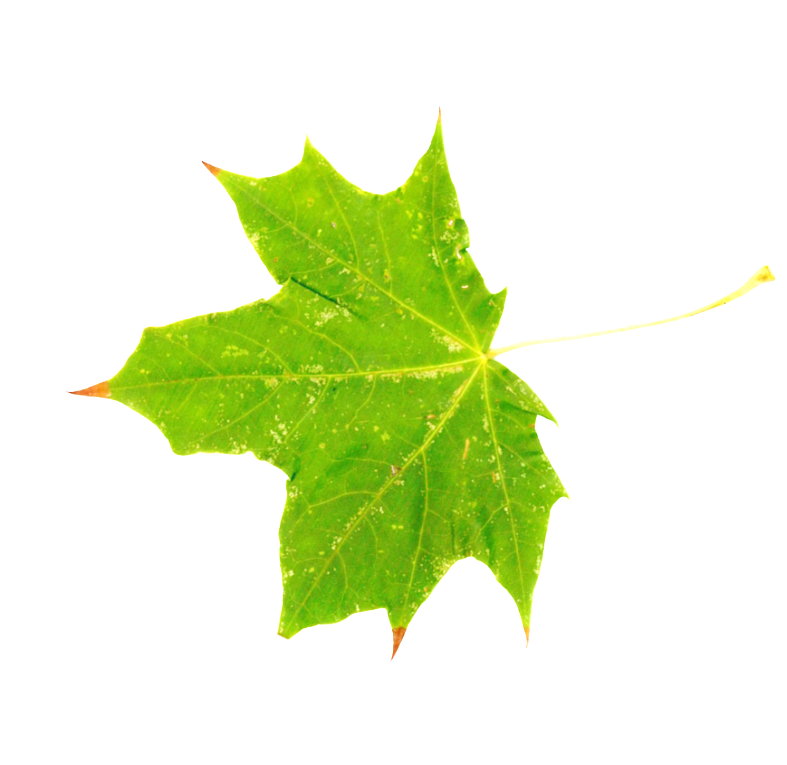 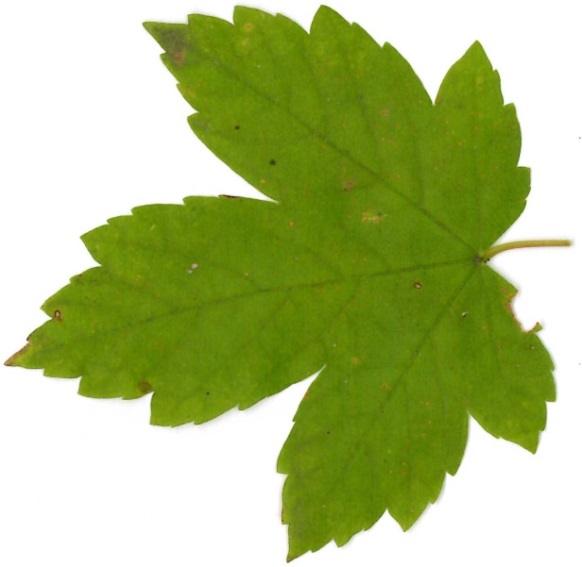 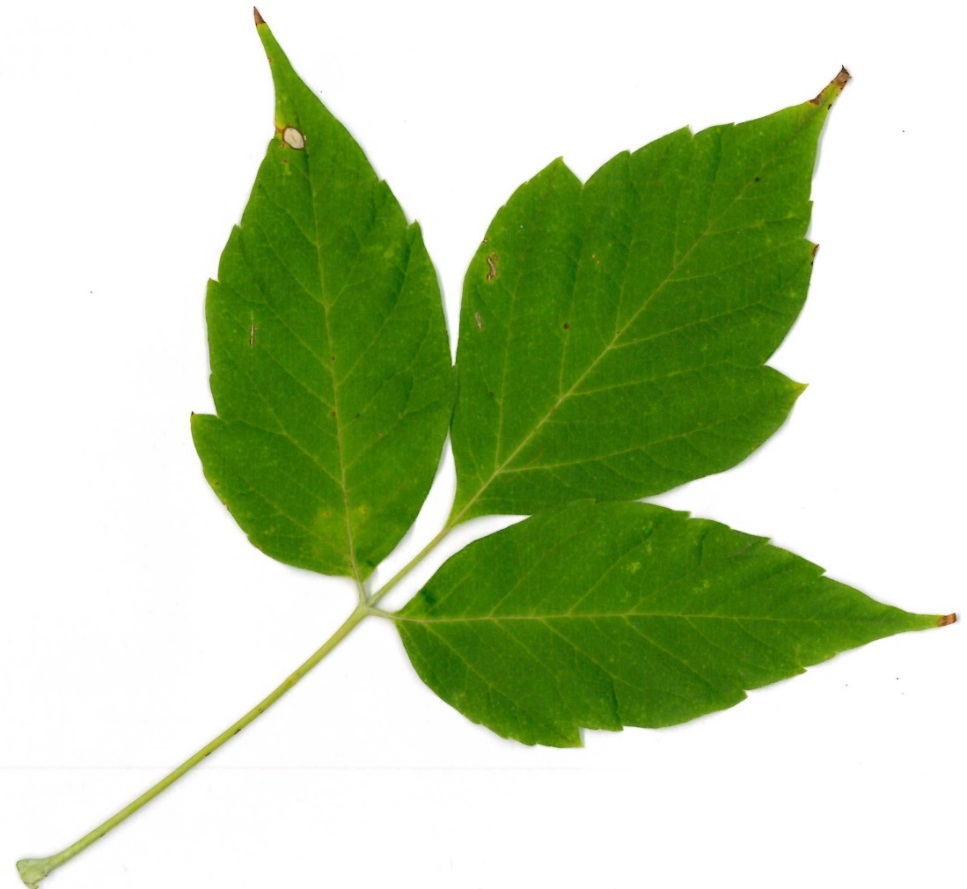 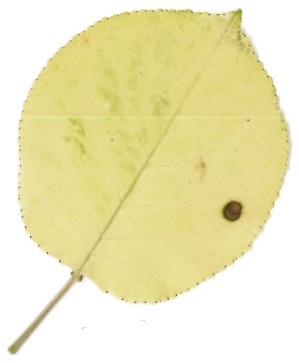 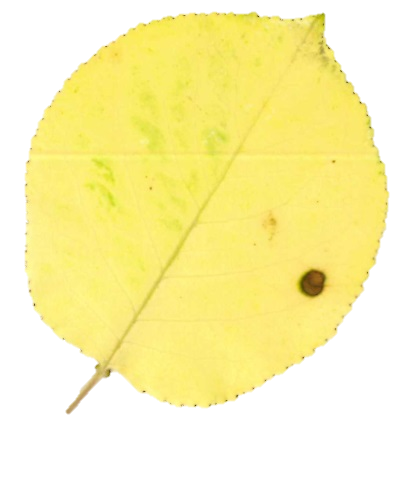 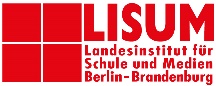 Raschel, raschel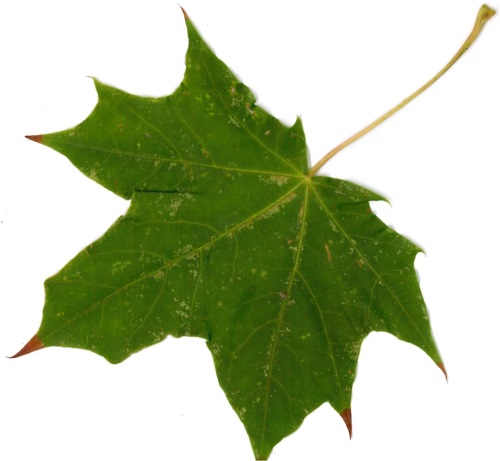 Raschel, raschelBuntes Herbstlaub: 
Raschel, raschel
raschel:
Meine Füße
machen M u s i k.Regina Schwarz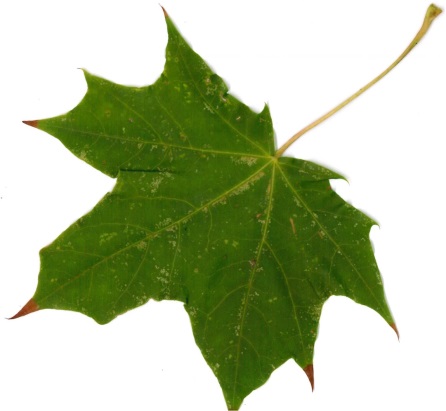 Mein Herbst-GeräuschgedichtWelche Herbstmusik hörst du auf deinem Spaziergang? Sammle die Geräusche.Schreibe ein Herbst-Geräuschgedicht. Wie willst du dein Gedicht vortragen?Luftpostbriefe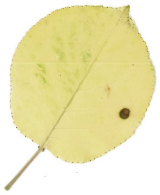 Allee im HerbstDie Bäume senden Luftpostbriefe.
Langsam schweben sie zu Boden.
Wer sie sieht, versteht die Botschaft: 
Winter kommt bald.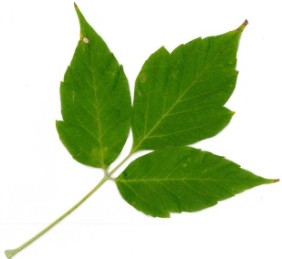 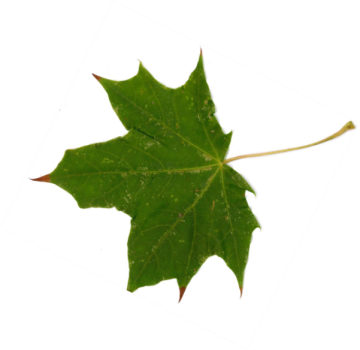 © Georg BydlinskiFür Luftpostbriefe und AndenkenwörterMein Herbst-Elfchen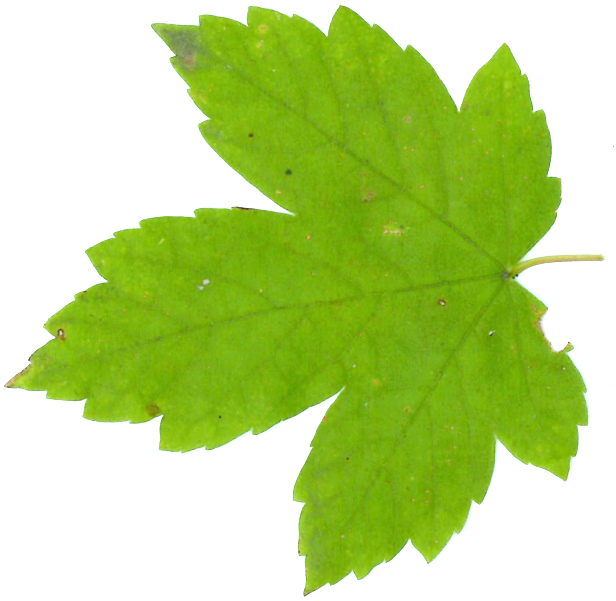 ________________________  _______________________  ____________  _____________  ___________  __________  ___________  ________________________  Auch du bist eine Dichterin oder ein Dichter! Sammle Andenkenwörter auf dem Herbst-Spaziergang und lege sie zu deiner Blättersammlung.Schreibe später mithilfe dieser Wörter ein Herbst-Elfchen auf das Herbstblatt.Schön bist du!Im OktoberDer Ahorn hat ein Blatt verloren,es flog von Weitem auf mich zu.Ich fing’s. Das goldrote, gezackte,Und sagte zu ihm: Schön bist du!Josef GuggenmosWelches besondere Blatt begegnet dir auf dem 
Herbst-Spaziergang? Lege das Blatt unter diese Seite. Reibe mit einem Stift über die Stelle, unter der dein Blatt liegt. So wird auf wundersame Weise dein Blatt sichtbar.____________________ bist du!Im _____________________________ _________ hat ein Blatt verloren,es flog von Weitem auf mich zu.Ich fing’s. Das ___________, ___________Und sagte zu ihm: _______________ bist du!Josef Guggenmos und _________________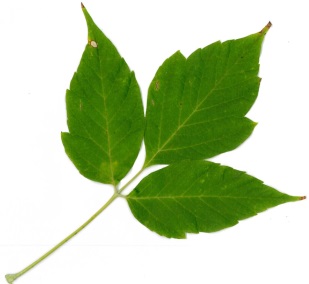 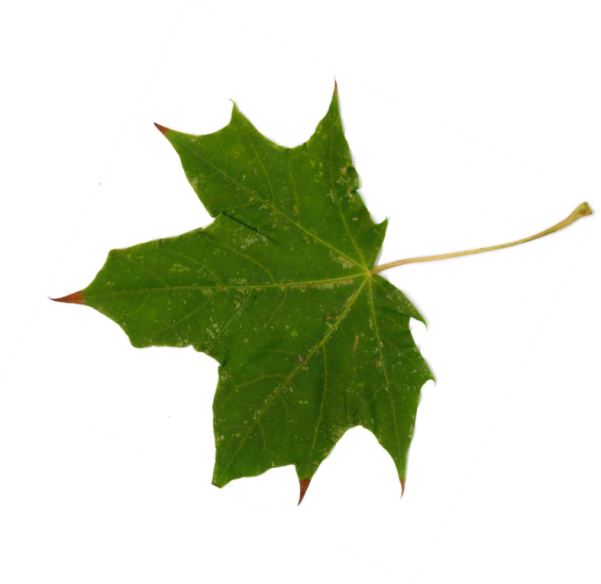 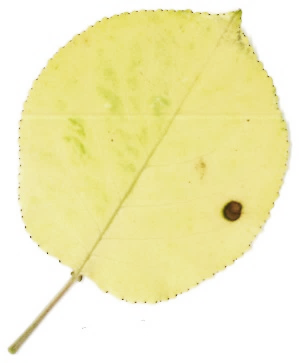 Ergänze die Gedichtzeilen von Josef Guggenmos passend  zu deinem Blatt.Schreibe deinen Namen dazu.Bald kommt der WinterHerbstDie Bäume brauchen ihr Laub nicht mehr.Die kahlen Äste tragen jetztVögel.© Georg BydlinskiMale ein passendes Bild zum Gedicht.